RESUME                                                                                                                                       Rajasab 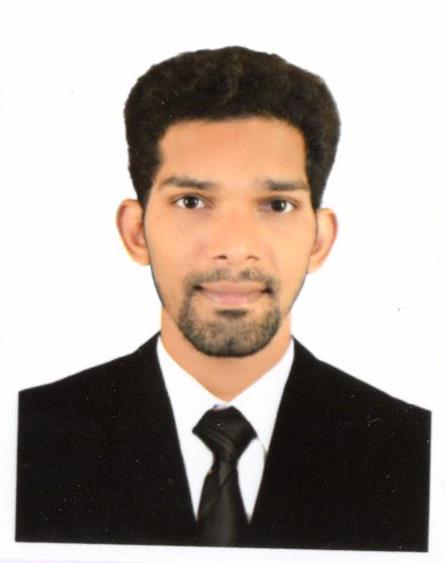 Email: rajasab.383663@2freemail.com CAREER OBJECTIVE :An optimistic “never giving up” attitude will ensure my best performance at all times. An unending desire to learn and communicate while I work and providing my efforts to attain job satisfaction.PERSONAL AND PROFESSIONAL PROFILE :Able to work under tremendous pressure and meet deadlines with ease and efficiency. Good inter personal relation and communication skills.EDUCATIONAL QUALIFICATION :Completed H.S.S.C through Goa Board in March 2006Completed S.S.C through Goa Board in March 2004. 	ADDITIONAL QUALIFICATION :Computer Applications inclusive of Computer Fundamentals, DOS, Windows, Word, Excel, PowerPoint &internet.Completed Tally 9 from Digicom computer Education in panajim Goa 2010.OTHER ACHIVEMENTS  :Received “Product Champion Certificate” For Kabbadi in MES College and other Athletics medals.Many more in Dance, Quiz and Creativity competition.WORK EXPERIENCE  :	1 Worked for City Center for Splash outlet in State of Kuwait.                                   Designation           : Sales Executive/ Customer Service agent                                  Duration                 : 1 yearJOB RESPONSIBILITIES:Customer service,Push products to achieve targets.Supervise Floor and to maintain displayHelp colleagues, opening and closing task.   2 Worked in Saudi Arabia Jeddah, as an Office Secretary for the period of 1 year                                   Designation           : Office Secretary                                  Duration                 : 1 year3.Worked for John Players franchise showroom in goa India							Designation  : Sales person 			Duration        : 1 YearJobdescription & Responsibility:To greet customers for the day welcome them to storeTo know their need and looking forShow them varieties of their choiceLet customers havesome time to think & decideMake sure sale happen while reaching customers satisfaction3 Worked for Altisource business solution in Goa                                   Designation           : call center agent/ specialist                                  Duration                 : 1year 6monthsJOB RESPONSIBILITIES :To make calls to customers inform the about their mortgage loan amountTo convince them to pay the amount in convenience wayTo generate GPN letter to the customer on behalf of clientsChecking KYC of customers.Keeping track of clents and follow-up’sMaintaining sales track and updating, forward to ManagerTotal Experience in Sales/ Customer service 4yearsSKILL SETGood convincing & communication skills in English, Hindi & Arabic.Computer Knowledge.Fast Learner.Customer Satisfactory.Personal DetailsDate of Birth			:	07/04/1989Gender		            :             MaleMarital Status	           :	  SingleReligion		           :	MuslimNationality		           :	 IndianLanguages known	           :         English, Hindi, Arabic, Konkani & Marathi.